LAZDIJŲ RAJONO SAVIVALDYBĖS TARYBASPRENDIMASDĖL PROJEKTO „PENAS KŪNUI IR SIELAI“ DALINIO FINANSAVIMO2021 m. rugsėjo 29 d. Nr. 34-896LazdijaiVadovaudamasi Lietuvos Respublikos vietos savivaldos įstatymo 6 straipsnio 13 punktu, 16 straipsnio 4 dalimi, 50 straipsnio 3 dalimi, Dzūkijos kaimo plėtros partnerių asociacijos (Dzūkijos VVG) vietos plėtros strategijos „Lazdijų rajono kaimo plėtros strategijos 2016–2023 metams“ priemone „Parama kaimo gyventojų aktyvumo ir pilietiškumo skatinimui, bendrų iniciatyvų rėmimui“ Nr. LEADER-19.2-SAVA-6, Lazdijų rajono savivaldybės 2021–2027 metų strateginio plėtros plano, patvirtinto Lazdijų rajono savivaldybės tarybos 2020 m. gruodžio 18 d. sprendimu Nr. 5TS-581 „Dėl Lazdijų rajono savivaldybės 2021–2027 metų strateginio plėtros plano patvirtinimo“, I prioriteto „Besimokanti, socialiai atsakinga ir pokyčius kurianti bendruomenė“ 1.2 tikslo „Gerinti socialinių ir sveikatos paslaugų kokybę“ 1.2.1 uždaviniu „Gerinti aplinką veikti nevyriausybinėms organizacijoms ir bendruomenėms“, atsižvelgdama į Veisiejų seniūnijos bendruomenės komiteto 2021 m. rugsėjo 13 d. raštą Nr. S-19 „Dėl plenero „Veisiejų pavasaris“, Lazdijų rajono savivaldybės taryba nusprendžia: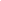 Numatyti iš Lazdijų rajono savivaldybės 2021 m. biudžeto lėšų Veisiejų seniūnijos bendruomenės komiteto projekto „Penas kūnui ir sielai“ daliniam finansavimui ne daugiau kaip 4000,00 Eur. Bendra projekto vertė – 11 220,00 Eur.Nustatyti, kad šis sprendimas gali būti skundžiamas Lietuvos Respublikos administracinių bylų teisenos įstatymo nustatyta tvarka ir terminais.Savivaldybės merė                                                                                                Ausma Miškinienė	Vaiva Čepononienė, mob. 8 613 28 027